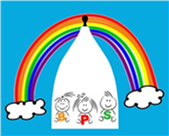 3.2 First aidPolicy statementWe are able to take action to apply first aid treatment in the event of an accident involving a child or adult. At least one adult with a current first aid certificate is on the premises, or on an outing, at any one time, however aim that all our staff are qualified paediatric first aiders. The first aid qualification includes first aid training for infants and young children. We aim to ensure that first aid training is local authority approved and is relevant to adults caring for young children.ProceduresThe first aid kitOur first aid kit is accessible at all times and contains the following items :Face Mask x1Triangular bandages (ideally at least one should be sterile) x 4.Sterile dressings:Medium x 6.Large x 2.Composite pack containing 20 assorted (individually-wrapped) plasters x 1.Sterile eye pads (with bandage or attachment) e.g. No 16 dressing x 2.Container of 6 safety pins x 1.Guidance card as recommended by HSE x 1.Moist Wipes x 6In addition, the following equipment is kept near to the first aid box:3 pairs of disposable plastic (PVC or vinyl) gloves.1 plastic disposable apron.A thermometer.A supply of ice is kept in the freezer.Information about who has completed first aid training and the location of the first aid box is provided to all our staff and volunteers and is displayed in the entrance area of the setting.The first aid boxes are easily accessible to adults and is kept out of the reach of children.Liz Hunt is the named person in the setting who is responsible for checking and replenishing the first aid box contents/I regularly check and replenish the first aid box contents.Medication is only administered in line with Our Administering Medicines policy.In the case of minor injury or accidents, first aid treatment is given by a qualified first aider. In the event of minor injuries or accidents, we will inform parents when they collect their child, unless the child is unduly upset or we have concerns about the injury. In which case we will contact the child’s parents for clarification of what they would like to do, i.e. whether they wish to collect the child and/or take them to their own GP.An ambulance is called for children requiring emergency treatment. We contact parents immediately and inform them of what has happened and where their child has been taken.Parents sign a consent form at registration allowing a member of staff to take their child to the nearest Accident and Emergency unit to be examined, treated or admitted as necessary on the understanding that they have been informed and are on their way to the hospital.Accidents and injuries are recorded in Our accident record book and, where applicable, notified to the Health and Safety Executive, Ofsted and/or local child protection agencies in line with Our Recording and Reporting of Accident and Incidents Policy.Legal frameworkHealth and Safety (First Aid) Regulations (1981)Further guidanceFirst Aid at Work: Your questions answered (HSE Revised 2009)Basic Advice on First Aid at Work (HSE Revised 2008)Guidance on First Aid for Schools (DfEE)
Other useful Pre-school Learning Alliance publicationsMedication Record (2013)This policy was adopted byBollington PreschoolOn25th March 2019Date to be reviewed24th March 2020Signed on behalf of the providerName of signatoryBeth Ryan                           Corinne GrimesBeth Ryan                           Corinne GrimesRole of signatory Manager                                     ChairpersonManager                                     Chairperson